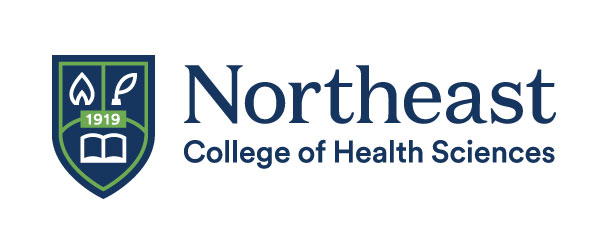 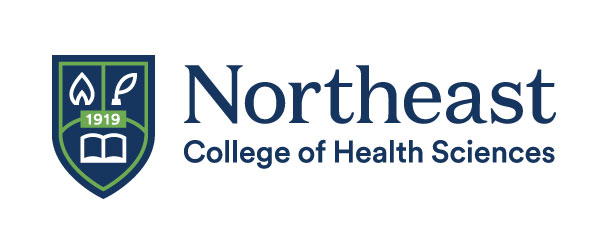 ARTICULATION AGREEMENT LETTER OF INTENTTo Northeast Office of Admissions: My name is _____________________________________, and I have recently enrolled in the 3+3 Pre-Chiropractic articulation program at Nazareth College, in the _____________________ degree program. I understand that this is the first step to become a participant in the Pre-Chiropractic articulation program, and that this does not obligate me in any way to apply for admission to Northeast College of Health Sciences. I understand that if I complete this articulation program with the required courses, grades and cumulative GPA, along with all other admissions requirements, I will qualify for assured admission to Northeast if I choose to attend. Under this Articulation Agreement, I will qualify to complete my Bachelor’s degree at _____________________________________________________ and my Doctor of Chiropractic degree at Northeast in a year’s time less than the normal time to earn both degrees. At this time, I estimate that I will be ready to begin my chiropractic studies in ______________________ (month/year). If I plan to enter Northeast at that time, I will submit my application one year in advance of that entrance date to ensure that my place is reserved in the above timeline’s entering class. I would appreciate receiving current information about Northeast College of Health Sciences. Sincerely, ___________________________                                                         	__________________________ Signature 					    		 Date___________________________                                                         	__________________________ E-Mail Address				          		Area Code/Phone ___________________________                                                         	 __________________________ Mailing Address 						Permanent Address ___________________________                                                           	__________________________ City, State, ZIP 						City, State, ZIP Advisor Signature:	 ____________________________________	Date:	__________________Advisor Department: ____________________________________Send this letter to: OFFICE OF ADMISSIONS, NORTHEAST COLLEGE OF HEALTH SCIENCES, 2360 STATE ROUTE 89, SENECA FALLS, NY 13148